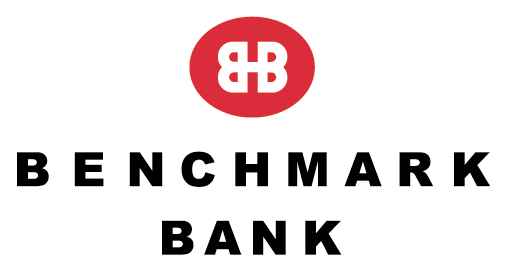 Quicken for Mac 2007	Conversion InstructionsDirect ConnectIntroduction As Benchmark Bank completes its system conversion, you will need to modify your Quicken settings to ensure the smooth transition of your data. Please reference the dates next to each task as this information is time sensitive. To complete these instructions, you will need your User ID and Password for Benchmark Bank.Direct Connect may require registration. Please contact your financial institution to verify your Direct Connect login information.You should perform the following instructions exactly as described and in the order presented. If you do not, your online banking connectivity may stop functioning properly. This conversion should take 15–30 minutes. Thank you for making these important changes!Documentation and ProceduresConversion PreparationBack up your data file. For instructions to back up your data file, choose Help menu > Search. Search for Backing Up, select “Backing up data files,” and follow the instructions.Download the latest Quicken Update. For instructions to download an update, choose Help menu > Search. Search for Updates, select “Check for Updates,” and follow the instructions.Connect to Benchmark Bank for a final download before 06/14/2019 4pm CSTSelect your account under the Accounts list on the left side.Choose Accounts menu > Update Selected Online Account.Repeat this step for each account (such as checking, savings, credit cards, and brokerage) that you use for online banking or investing.Disconnect Accounts at Benchmark Bank on or after 06/19/2019Choose Lists menu > Accounts.Select the account that you want to disable and click Edit.Write down your account information (account number, routing number, and customer ID). You will need this information to re-enable your account.In the Download Transactions drop-down list, select Not Enabled. Follow the prompts to confirm the deactivation.Remove the information within the Account Number and Routing Number fields.Click OK to save your edits. Repeat steps for each account to be disconnected.Verify your account list does not display a blue online circle icon for any accounts at Benchmark Bank.Reconnect Accounts to Benchmark Bank - New on or after 06/19/2019Choose Lists menu > Accounts.Select your first disabled account and click Edit.Click the Financial Institution drop-down list and select Change Financial Institution.Click on Update List.In the Financial Institutions dialog, enter, then select Benchmark Bank – New from the list and click Use.Enter your Direct Connect User ID and Password. Click OK.In the Add Online Services dialog, match your first account to the appropriate account number. Click OK. Each account will be displayed below “Use an existing account.”Click OK.Click OK to close the Edit Register page.Choose Lists menu > Accounts. Verify that each account you are reactivating has a blue online circle for online services.